Settore ATAPROT. 13214						Venezia-Mestre, 22.7.2015								AI DIRIGENTI SCOLASTICI 								DELLE ISTITUZIONI SCOLASTICHE								DELLA PROVINCIA								ALLE OO.SS. SCUOLA DELLA PROVINCIA								ALL’URP – SEDE								AL SITO – SEDE								ALL’ALBO –SEDEOGGETTO: Personale ATA – Elenco dei posti disponibili prima dei movimenti a.s. 2015/16.		Per opportuna conoscenza, in allegato, si trasmette l’elenco dei posti disponibili prima dei movimenti.		Distinti saluti.F.to IL DIRIGENTE							         (Domenico MARTINO)Responsabile del procedimento:Emanuela CarrettoTel. 041.2620974 e-mail: emanuela.carretto@istruzione.itUSR – Direzione Generale –Ufficio I – sede di Mestre – tel. 041/2620901e-mail: usp.ve@istruzione.it – PEC: uspve@postacert.istruzione.ithttp://www.istruzionevenezia.ithttp://www.facebook.com/USTVenezia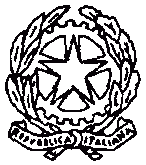 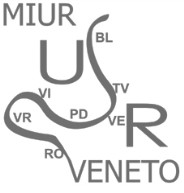 MINISTERO DELL’ISTRUZIONE, DELL’UNIVERSITÀ E DELLA RICERCAUFFICIO SCOLASTICO REGIONALE PER IL VENETODIREZIONE GENERALEUfficio I – Sede di MestreVia A.L. Muratori, 5 – 30173 Mestre (VE)Codice fiscale 80011290279